2月22日每日一练1.下列选项没有体现启发性教学原则的是( )。   [单选题]正确率：65.22%2.以改进教师的教学和学生的学为主要目的，侧重于过程评价的是( )。   [单选题]正确率：60.87%3.教师通过分析学生近期的作业，来了解其是否掌握了所讲述的知识，这种方法叫做( )。   [单选题]正确率：39.13%4.班主任王老师在教学之余还经常与学生开展谈心工作，帮助学生正确分析和认识社会的不良现象和行为，从教师的职责来看，王老师的行为属于( )。   [单选题]正确率：100%5.中学阶段为培养学生独立的研究问题，获得知识、发展各种能力，教学中应多选用( )。   [单选题]正确率：69.57%选项小计比例A.不愤不启，不悱不发28.7%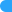 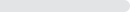 B.道而弗牵，强而弗抑，开而弗达28.7%C.学不躐等 (答案)1565.22%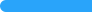 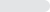 D.产婆术417.39%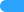 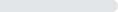 选项小计比例A.终结性评价28.7%B.形成性评价 (答案)1460.87%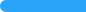 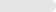 C.诊断性评价417.39%D.持续性评价313.04%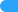 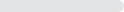 选项小计比例A.个案法14.35%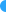 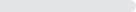 B.测验法1147.83%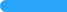 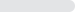 C.产品分析法 (答案)939.13%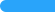 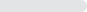 D.教育经验总结法28.7%选项小计比例A.努力提高教学质量00%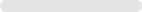 B.注重学生思想品德教育工作 (答案)23100%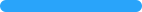 C.促进学生的身体健康00%D.参与学校的管理00%选项小计比例A.讲授法14.35%B.研究法 (答案)1669.57%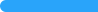 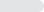 C.讨论法417.39%D.谈话法28.7%